Process SynchronizationTo introduce the critical-section problem, whose solutions can be used to ensure the consistency of shared dataTo present both software and hardware solutions of the critical-section problemTo introduce the concept of an atomic transaction and describe mechanisms to ensure atomicityConcurrent access to shared data may result in data inconsistencyMaintaining data consistency requires mechanisms to ensure the orderly execution of cooperating processesSuppose that we wanted to provide a solution to the consumer-producer problem that fills all the buffers. We can do so by having an integer count that keeps track of the number of full buffers.  Initially, count is set to 0. It is incremented by the producer after it produces a new buffer and is decremented by the consumer after it consumes a bufferProducer while (true) {          /*  produce an item and put in nextProduced  */	      while (count == BUFFER_SIZE)			; // do nothing		       buffer [in] = nextProduced;		       in = (in + 1) % BUFFER_SIZE;		       count++;}   Consumerwhile (true)  {	        while (count == 0)		        ; // do nothing		        nextConsumed =  buffer[out];		         out = (out + 1) % BUFFER_SIZE;	                  count--;			/*  consume the item in nextConsumed	}Race Conditioncount++ could be implemented as

     register1 = count
     register1 = register1 + 1
     count = register1count-- could be implemented as

     register2 = count
     register2 = register2 - 1
     count = register2Consider this execution interleaving with “count = 5” initially:	S0: producer execute register1 = count   {register1 = 5}
S1: producer execute register1 = register1 + 1   {register1 = 6} 
S2: consumer execute register2 = count   {register2 = 5} 
S3: consumer execute register2 = register2 - 1   {register2 = 4} 
S4: producer execute count = register1   {count = 6 } 
S5: consumer execute count = register2   {count = 4}Solution to Critical-Section Problem1. Mutual Exclusion - If process Pi is executing in its critical section, then no other processes can be executing in their critical sections2.	Progress - If no process is executing in its critical section and there exist some processes that wish to enter their critical section, then the selection of the processes that will enter the critical section next cannot be postponed indefinitely3.	Bounded Waiting -  A bound must exist on the number of times that other processes are allowed to enter their critical sections after a process has made a request to enter its critical section and before that request is grantedAssume that each process executes at a nonzero speed No assumption concerning relative speed of the N processesPeterson’s SolutionTwo process solutionAssume that the LOAD and STORE instructions are atomic; that is, cannot be interrupted.The two processes share two variables:int turn; Boolean flag[2]The variable turn indicates whose turn it is to enter the critical section.  The flag array is used to indicate if a process is ready to enter the critical section. flag[i] = true implies that process Pi is ready!Algorithm for Process Pido { 		flag[i] = TRUE; 		turn = j; 		while (flag[j] && turn == j); 			critical section 		flag[i] = FALSE; 			remainder section 	} while (TRUE); 	Synchronization HardwareMany systems provide hardware support for critical section codeUniprocessors – could disable interruptsCurrently running code would execute without preemptionGenerally too inefficient on multiprocessor systems	Operating systems using this not broadly scalableModern machines provide special atomic hardware instructions		Atomic = non-interruptableEither test memory word and set value Or swap contents of two memory wordsSolution to Critical-section Problem Using Locksdo { 		acquire lock 			critical section 		release lock 			remainder section 	} while (TRUE); TestAndSet Instruction Definition:         boolean TestAndSet (boolean *target)          {               boolean rv = *target;               *target = TRUE;               return rv:          }Solution using TestAndSetShared boolean variable lock., initialized to false.Solution:		do {                     while ( TestAndSet (&lock ))                                 ;   // do nothing                               //    critical section                     lock = FALSE;                               //      remainder section            } while (TRUE);Swap  InstructionDefinition:         void Swap (boolean *a, boolean *b)          {                  boolean temp = *a;                  *a = *b;                  *b = temp:          }Solution using SwapShared Boolean variable lock initialized to FALSE; Each process has a local Boolean variable keySolution:          do {                    key = TRUE;                    while ( key == TRUE)                             Swap (&lock, &key );                                 //    critical section                     lock = FALSE;                                //      remainder section            } while (TRUE);Bounded-waiting Mutual Exclusion with TestandSet()do { 		waiting[i] = TRUE; 		key = TRUE; 		while (waiting[i] && key) 			key = TestAndSet(&lock); 		waiting[i] = FALSE; 			// critical section 		j = (i + 1) % n; 		while ((j != i) && !waiting[j]) 			j = (j + 1) % n; 		if (j == i) 			lock = FALSE; 		else 			waiting[j] = FALSE; 			// remainder section 	} while (TRUE);SemaphoreSynchronization tool that does not require busy waiting nSemaphore S – integer variableTwo standard operations modify S: wait() and signal()Originally called P() and V()Less complicatedCan only be accessed via two indivisible (atomic) operationswait (S) {            while S <= 0		          ; // no-op              S--;      }signal (S) {         S++;     }Semaphore as General Synchronization ToolCounting semaphore – integer value can range over an unrestricted domainBinary semaphore – integer value can range only between 0 
and 1; can be simpler to implementAlso known as mutex locksnCan implement a counting semaphore S as a binary semaphoreProvides mutual exclusionSemaphore mutex;    //  initialized to do {	wait (mutex);         // Critical Section     signal (mutex);		// remainder section} while (TRUE);Semaphore ImplementationMust guarantee that no two processes can execute wait () and signal () on the same semaphore at the same timeThus, implementation becomes the critical section problem where the wait and signal code are placed in the crtical section.Could now have busy waiting in critical section implementationBut implementation code is shortLittle busy waiting if critical section rarely occupiedNote that applications may spend lots of time in critical sections and therefore this is not a good solution.Semaphore Implementation with no Busy waiting With each semaphore there is an associated waiting queue. Each entry in a waiting queue has two data items:value (of type integer)pointer to next record in the listTwo operations:block – place the process invoking the operation on the      appropriate waiting queue.wakeup – remove one of processes in the waiting queue and place it in the ready queue.Implementation of wait:            wait(semaphore *S) { 			S->value--; 			if (S->value < 0) { 				add this process to S->list; 				block(); 			} 		}Implementation of signal:		signal(semaphore *S) { 			S->value++; 			if (S->value <= 0) { 				remove a process P from S->list; 				wakeup(P); 			}		} Deadlock and StarvationDeadlock – two or more processes are waiting indefinitely for an event that can be caused by only one of the waiting processesLet S and Q be two semaphores initialized to 1		        P0	                            P1		     wait (S); 	                                   wait (Q);		      wait (Q); 	                                     wait (S);		. 			. 		.		. 		.		      signal  (S); 	                                  signal (Q);		      signal (Q); 	                                   signal (S);Starvation  – indefinite blocking.  A process may never be removed from the semaphore queue in which it is suspendedPriority Inversion  - Scheduling problem when lower-priority process holds a lock needed by higher-priority processClassical Problems of SynchronizationBounded-Buffer ProblemReaders and Writers ProblemDining-Philosophers ProblemBounded-Buffer ProblemN buffers, each can hold one itemSemaphore mutex initialized to the value 1Semaphore full initialized to the value 0Semaphore empty initialized to the value N.The structure of the producer process	do  {                         //   produce an item in nextp                   wait (empty);                   wait (mutex);                         //  add the item to the  buffer                    signal (mutex);                    signal (full);           } while (TRUE);The structure of the consumer process           do {                    wait (full);                    wait (mutex);                             //  remove an item from  buffer to nextc                    signal (mutex);                    signal (empty);                            //  consume the item in nextc           } while (TRUE);Readers-Writers ProblemA data set is shared among a number of concurrent processesReaders – only read the data set; they do not perform any updatesWriters   – can both read and writenProblem – allow multiple readers to read at the same time.  Only one single writer can access the shared data at the same timeShared DataData setSemaphore mutex initialized to 1Semaphore wrt initialized to 1Integer readcount initialized to 0The structure of a writer process              do {                        wait (wrt) ;                             //    writing is performed                        signal (wrt) ;             } while (TRUE);The structure of a reader process	do {                       wait (mutex) ;                       readcount ++ ;                       if (readcount == 1)  			          wait (wrt) ;                       signal (mutex)                               // reading is performed                        wait (mutex) ;                        readcount  - - ;                        if (readcount  == 0)  			         signal (wrt) ;                        signal (mutex) ;              } while (TRUE);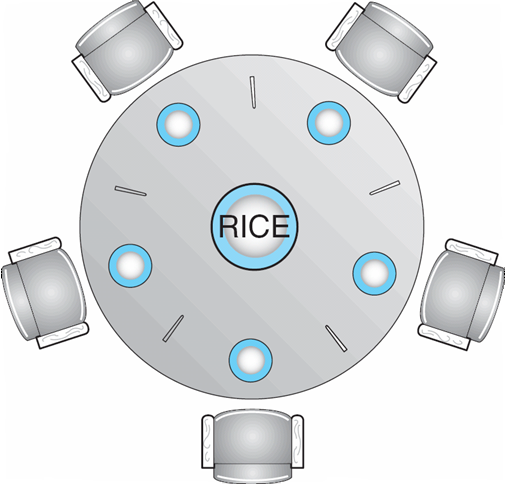 Dining-Philosophers ProblemShared data Bowl of rice (data set)Semaphore chopstick [5] initialized to 1The structure of Philosopher i:do  {           wait ( chopstick[i] );	     wait ( chopStick[ (i + 1) % 5] );	             //  eat	     signal ( chopstick[i] );	     signal (chopstick[ (i + 1) % 5] );                 //  think} while (TRUE);Problems with SemaphoresIncorrect use of semaphore operations:l signal (mutex)  …. wait (mutex) wait (mutex)  …  wait (mutex)Omitting  of wait (mutex) or signal (mutex) (or both)MonitorsA high-level abstraction that provides a convenient and effective mechanism for process synchronizationOnly one process may be active within the monitor at a timemonitor monitor-name{	// shared variable declarations	procedure P1 (…) { …. }		…	procedure Pn (…) {……}     Initialization code ( ….) { … }		…	}}Schematic view of a Monitor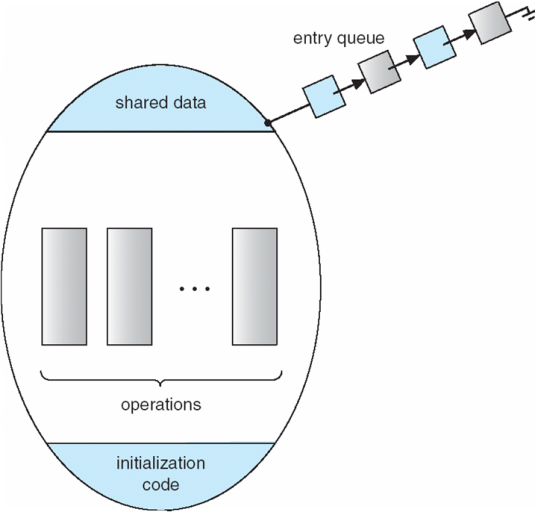 Condition Variablescondition x, y;Two operations on a condition variable:x.wait ()  – a process that invokes the operation is                       suspended.x.signal () – resumes one of processes (if any) that                         invoked x.wait ()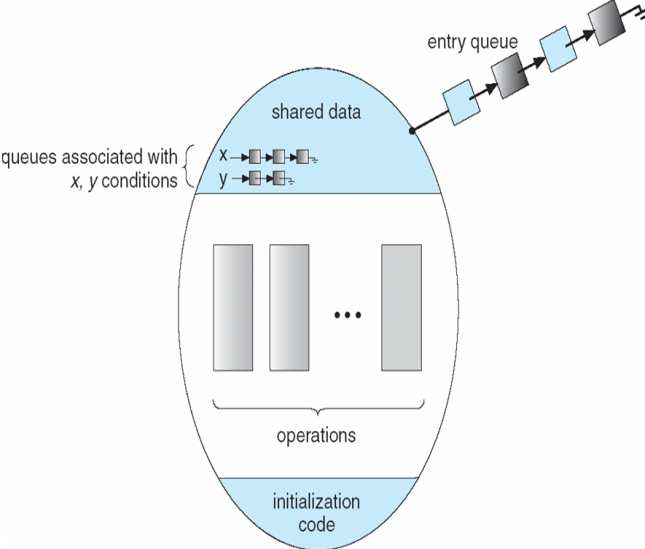 Monitor with Condition VariablesSolution to Dining Philosophersmonitor DP   { 	enum { THINKING; HUNGRY, EATING) state [5] ;	condition self [5];	void pickup (int i) { 	       state[i] = HUNGRY;	       test(i);	       if (state[i] != EATING) self [i].wait;	}       void putdown (int i) { 	       state[i] = THINKING;                   // test left and right neighbors	        test((i + 4) % 5);	        test((i + 1) % 5);        }void test (int i) { 	        if ( (state[(i + 4) % 5] != EATING) &&	        (state[i] == HUNGRY) &&	        (state[(i + 1) % 5] != EATING) ) { 	             state[i] = EATING ;		    self[i].signal () ;	         }	 }       initialization_code() { 	       for (int i = 0; i < 5; i++)	       state[i] = THINKING;	}}Each philosopher I invokes the operations pickup()      and putdown() in the following sequence:              DiningPhilosophters.pickup (i);                   EAT               DiningPhilosophers.putdown (i);Monitor Implementation Using SemaphoresVariables 		semaphore mutex;  // (initially  = 1)		semaphore next;     // (initially  = 0)		int next-count = 0;nEach procedure F  will be replaced by			wait(mutex);			     …			                                                         body of F;			     …			if (next_count > 0)				signal(next)			else 				signal(mutex);nMutual exclusion within a monitor is ensured.Monitor ImplementationFor each condition variable x, we  have:		semaphore x_sem; // (initially  = 0)		int x-count = 0;nThe operation x.wait can be implemented as:		x-count++;		if (next_count > 0)			signal(next);		else			signal(mutex);		wait(x_sem);		x-count--;The operation x.signal can be implemented as:	if (x-count > 0) {			next_count++;			signal(x_sem);			wait(next);			next_count--;		}A Monitor to Allocate Single Resourcemonitor ResourceAllocator { 	boolean busy; 	condition x; 	void acquire(int time) { 		if (busy) 			x.wait(time); 		busy = TRUE; 	} 	void release() { 		busy = FALSE; 		x.signal(); 	} initialization code() {	 busy = FALSE; 	}}			Synchronization ExamplesSolarisWindows XPLinuxPthreadsSolaris SynchronizationImplements a variety of locks to support multitasking, multithreading (including real-time threads), and multiprocessingUses adaptive mutexes for efficiency when protecting data from short code segmentsUses condition variables and readers-writers locks when longer sections of code need access to dataUses turnstiles to order the list of threads waiting to acquire either an adaptive mutex or reader-writer lockWindows XP SynchronizationUses interrupt masks to protect access to global resources on uniprocessor systemsUses spinlocks on multiprocessor systemsAlso provides dispatcher objects which may act as either mutexes and semaphoresDispatcher objects may also provide eventsAn event acts much like a condition variableLinux SynchronizationLinux:lPrior to kernel Version 2.6, disables interrupts to implement short critical sectionsVersion 2.6 and later, fully preemptiveLinux provides:semaphoresspin locksPthreads SynchronizationPthreads API is OS-independentIt provides:mutex lockscondition variablesnNon-portable extensions include:read-write locksspin locksAtomic TransactionsSystem ModelLog-based RecoveryCheckpointsConcurrent Atomic TransactionsSystem ModelAssures that operations happen as a single logical unit of work, in its entirety, or not at allRelated to field of database systemsChallenge is assuring atomicity  despite computer system failuresTransaction - collection of instructions or operations that performs single logical functionHere we are concerned with changes to stable storage – diskTransaction is series of read and write operationsTerminated by commit  (transaction successful) or abort (transaction failed) operation Aborted transaction must be rolled back to undo any changes it performedTypes of Storage MediaVolatile storage – information stored here does not survive system crashesExample:  main memory, cacheNonvolatile storage – Information usually survives crashesExample:  disk and tapeStable storage – Information never lostNot actually possible, so approximated via replication or RAID to devices with independent failure modesGoal is to assure transaction atomicity where failures cause loss of information on volatile storageLog-Based RecoveryRecord to stable storage information about all modifications by a transactionMost common is write-ahead loggingLog on stable storage, each log record describes single transaction write operation, includingTransaction nameData item nameOld valueNew value<Ti starts> written to log when transaction Ti starts<Ti commits> written when Ti commitsLog entry must reach stable storage before operation on data occursLog-Based Recovery AlgorithmUsing the log, system can handle any volatile memory errorsUndo(Ti) restores value of all data updated by TiRedo(Ti) sets values of all data in transaction Ti to new valuesUndo(Ti) and redo(Ti) must be idempotentMultiple executions must have the same result as one executionIf system fails, restore state of all updated data via logIf log contains <Ti starts> without <Ti commits>, undo(Ti)If log contains <Ti starts> and <Ti commits>, redo(Ti)CheckpointsLog could become long, and recovery could take longCheckpoints shorten log and recovery time.Checkpoint scheme:1.Output all log records currently in volatile storage to stable storage2.Output all modified data from volatile to stable storage3.Output a log record <checkpoint> to the log on stable storageNow recovery only includes Ti, such that Ti started executing before the most recent checkpoint, and all transactions after Ti All other transactions already on stable storageConcurrent TransactionsMust be equivalent to serial execution – serializabilityCould perform all transactions in critical sectionInefficient, too restrictiveConcurrency-control algorithms provide serializabilitySerializabilityConsider two data items A and BConsider Transactions T0 and T1Execute T0, T1 atomicallyExecution sequence called scheduleAtomically executed transaction order called serial scheduleFor N transactions, there are N! valid serial schedulesSchedule 1: T0 then T1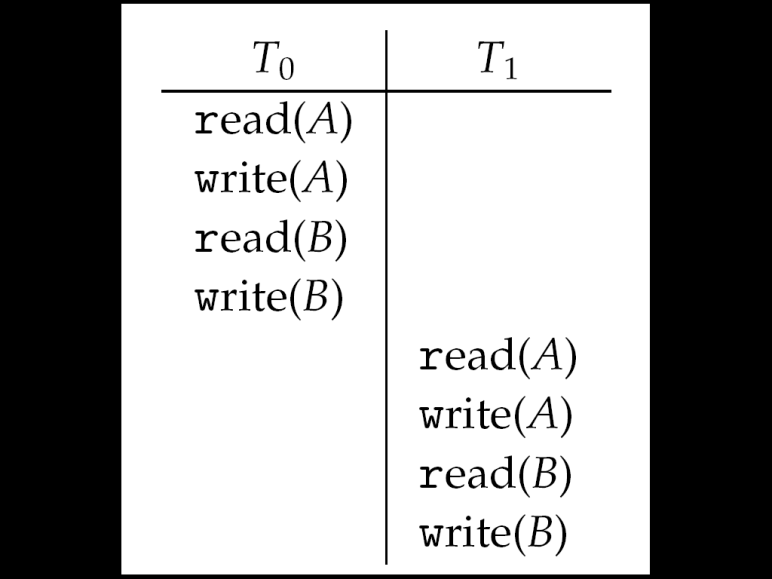 Nonserial ScheduleNonserial schedule allows overlapped executeResulting execution not necessarily incorrectConsider schedule S, operations Oi, OjConflict if access same data item, with at least one writeIf Oi, Oj consecutive and operations of different transactions & Oi and Oj don’t conflictThen S’ with swapped order Oj Oi equivalent to SIf S can become S’ via swapping nonconflicting operationsS is conflict serializableSchedule 2: Concurrent Serializable Schedule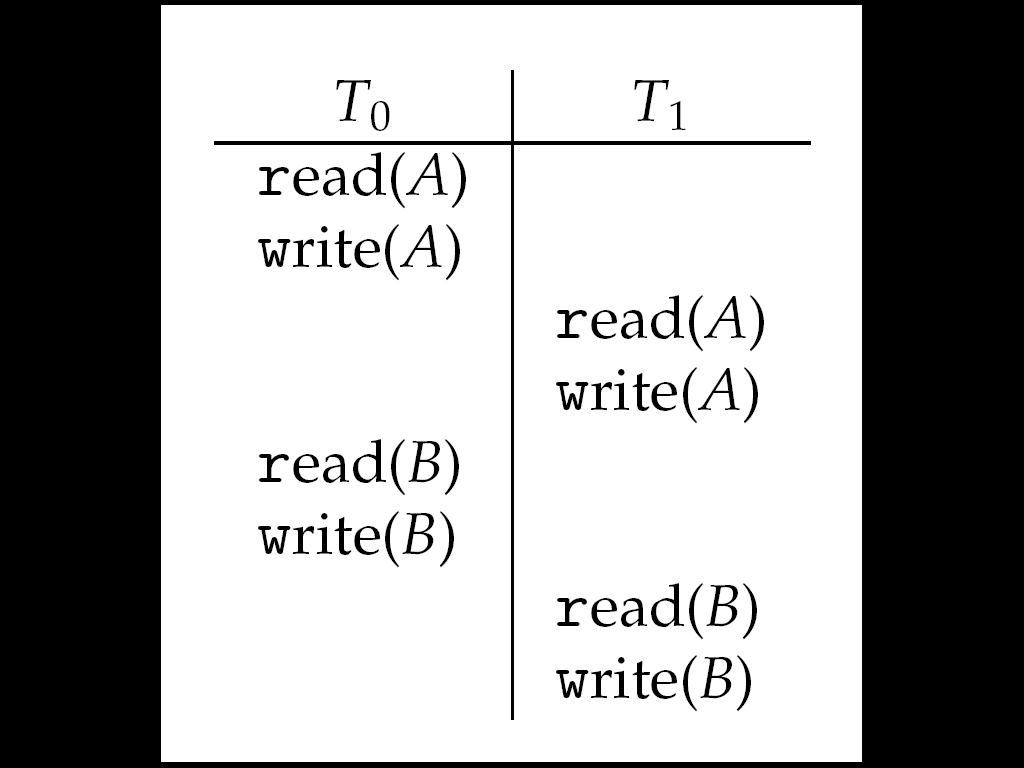 Locking ProtocolEnsure serializability by associating lock with each data itemFollow locking protocol for access controlLocksShared – Ti has shared-mode lock (S) on item Q, Ti can read Q but not write QExclusive – Ti has exclusive-mode lock (X) on Q, Ti can read and write QRequire every transaction on item Q acquire appropriate lockIf lock already held, new request may have to waitSimilar to readers-writers algorithmTwo-phase Locking ProtocolGenerally ensures conflict serializabilityEach transaction issues lock and unlock requests in two phasesGrowing – obtaining locksShrinking – releasing locksDoes not prevent deadlockTimestamp-based ProtocolsSelect order among transactions in advance – timestamp-orderingTransaction Ti associated with timestamp TS(Ti) before Ti startsTS(Ti) < TS(Tj) if Ti entered system before TjTS can be generated from system clock or as logical counter incremented at each entry of transactionTimestamps determine serializability orderIf TS(Ti) < TS(Tj), system must ensure produced schedule equivalent to serial schedule where Ti appears before TjTimestamp-based Protocol ImplementationData item Q gets two timestampsW-timestamp(Q) – largest timestamp of any transaction that executed write(Q) successfullyR-timestamp(Q) – largest timestamp of successful read(Q)Updated whenever read(Q) or write(Q) executedTimestamp-ordering protocol assures any conflicting read and write executed in timestamp orderSuppose Ti executes read(Q)If TS(Ti) < W-timestamp(Q), Ti needs to read value of Q that was already overwrittenread operation rejected and Ti rolled backIf TS(Ti) ≥ W-timestamp(Q)read executed, R-timestamp(Q) set to max(R-timestamp(Q), TS(Ti))Timestamp-ordering ProtocolSupose Ti executes write(Q)If TS(Ti) < R-timestamp(Q), value Q produced by Ti was needed previously and Ti assumed it would never be producedWrite operation rejected, Ti rolled backIf TS(Ti) < W-tiimestamp(Q), Ti attempting to write obsolete value of QWrite operation rejected and Ti rolled backOtherwise, write executedAny rolled back transaction Ti is assigned new timestamp and restartedAlgorithm ensures conflict serializability and freedom from deadlockSchedule Possible Under Timestamp Protocol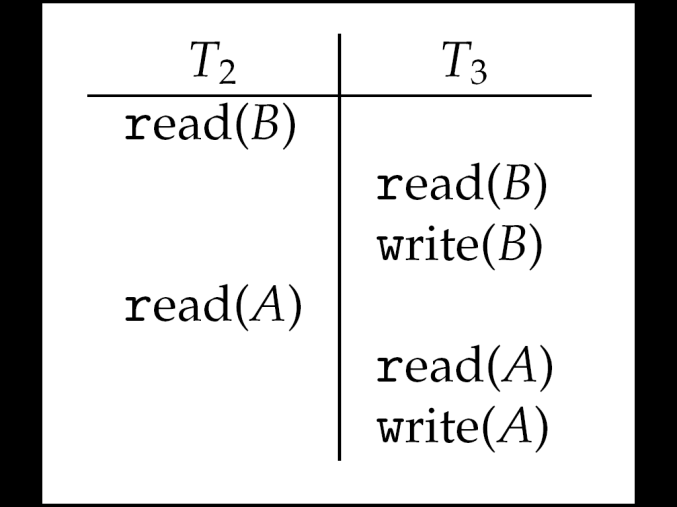 